新 书 推 荐中文书名：《立足真实》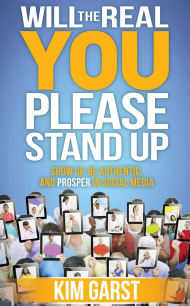 英文书名：Will the Real You Please Stand Up:Show Up, Be Authentic, and Prosper in Social Media作    者：Kim Garst出 版 社：Morgan James Publishing代理公司：Waterside / ANA页    数:  170页 出版时间：2015年1月代理地区：中国大陆、台湾审读资料：电子稿类    型：经管内容简介：社交媒体正在不断改变人们的购物方式。仅仅几年时间，稀奇古怪的新方法就层出不穷。怎样发现人群，怎样讨论事件，怎样联系生活的方方面面。现在，二十多亿人日常使用社交媒体。这是他们搜寻信息的唯一来源，从汽车、家庭用品到玉米饼，从搜寻、约会到结婚。他们心爱的品牌和伙伴背后就是社区，他们自己就是社区的一部分。大家从自己了解、喜欢和信任的人那里购物。他们一直这样做下去，就改变了人们的购物习惯。社交媒体重新定义了买卖关系。胜利者懂得怎样运用社交媒体社区，塑造可靠和有意义的关系。竞争如此激烈，很难从噪音当中脱颖而出。社交媒体专家吉姆·加斯特在《立足真实》当中提供了各种小贴士、小窍门和技术，有助于她自己在社交媒体界登峰造极。不过，本书不是教你怎样用社交媒体。本书的力量更大，引导读者发现社交媒体不可抗拒的力量，不仅了解怎样驾驭媒体，而且了解怎样释放媒体的力量。...就是你! 本书为企业家、财富五百强企业CEO，是一个充满了贴士和窍门的合集。你会从中发现最可靠的声音。作者简介：吉姆 ·加斯特（Kim Garst）是快捷社会销售领域的超级巨星和Boom社交媒体营销公司的首席执行官。她从事在线商务营销，长达二十多年，投身于主要社交媒体。《福布斯》将她评为社交媒体十大女强人和五十万人以上的社交媒体社区领袖。她创造了独特而真实的媒体营销模式，高度可控而且有利可图的整体数字化社交媒体模式，给她的社区成员、客户和消费者授课。目录：第一章：为什么真实可靠？第二章: 怎样创造可靠性？讲述你的品牌故事。第三章: 可靠性营销商能够成功，因为他们像你一样。第四章: 可靠性营销商充满激情。第五章: 可靠性营销商不能控制交流。第六章: 可靠性营销商连接和建立社区。第七章: 可靠性营销商理解品质。第八章：可靠性经营事与愿违时，到底发生了什么？第九章: 追求可靠性品牌。第十章: 在喧闹的社交媒体当中引人瞩目。谢谢您的阅读！请将反馈信息发至：夏蕊（Susan Xia）安德鲁·纳伯格联合国际有限公司北京代表处北京市海淀区中关村大街甲59号中国人民大学文化大厦1705室邮编：100872电话：010-82504406传真：010-82504200Email：susan@nurnberg.com.cn 网址：http://www.nurnberg.com.cn
微博：http://weibo.com/nurnberg豆瓣小站：http://site.douban.com/110577/